Уважаемые мамы и папы, бабушки и дедушки, тети и дяди!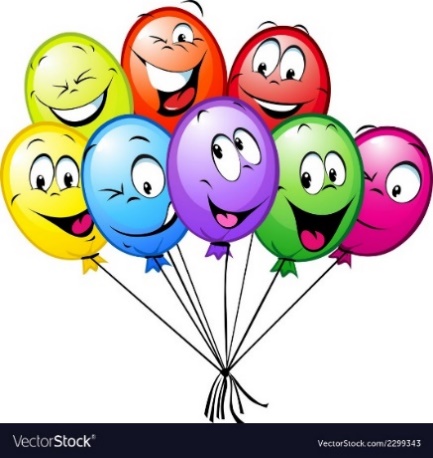 Мы наконец - то решились на организацию Большого пришкольного лагеря!Почему Большого?Потому, что хотим пригласить как можно больше участников от 7 до 14 лет. Потому, что хотим привлечь к работе в лагере как можно больше интересных людей.Потому, что хотим за 5 дней провести как можно больше мероприятий.И еще потому, что МЫ повзрослели, и нам уже 25 летЮбилейная школьная лагерная смена.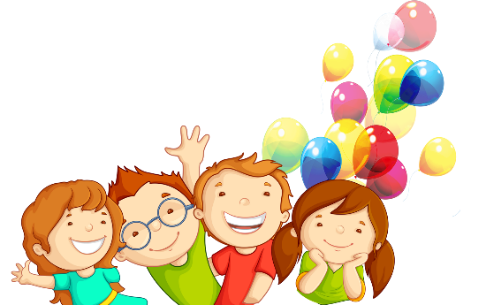 ПРИСОЕДИНЯЙТЕСЬ!!!   С 28 октября до 1 ноября 2019 года.Стоимость одного дня пребывания в лагереБЕСПЛАТНО!3-х разовое полноценное питание: завтрак, обед и полдник:)) чай-паузы и День именинницы (школы):)) культпоходы и выезды:))) Мы сделаем так, чтобы вам было интересно с нами:))Необходимые документы (принимаются до 22 октября!!!): Заявление (форма прилагается) Ксерокопия свидетельства о рождении.   Организаторы.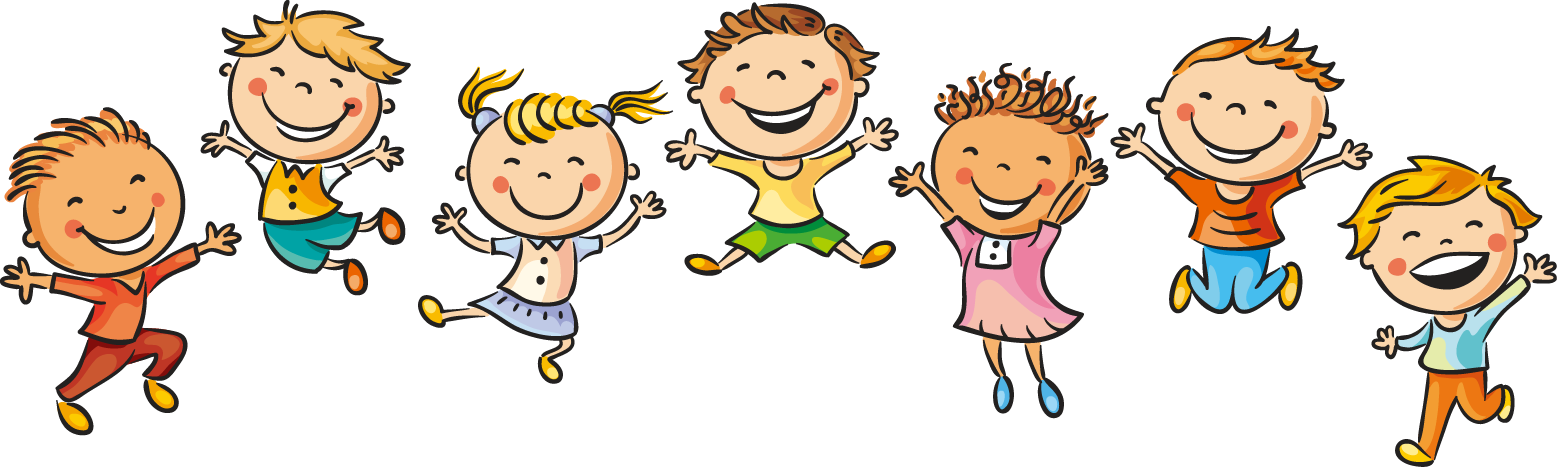 